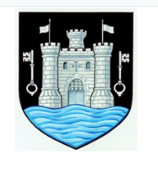 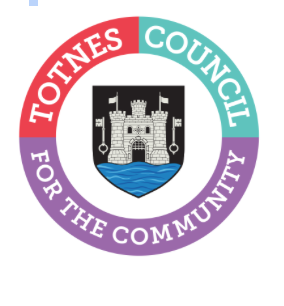 13 June 202350 YEARS OF TWINNING MARKEDMarion Adams recently presented Totnes Mayor, Cllr Emily Price, with a picture and Pacte d'amitie from the twinning committee in Vire Normandie marking 50 years of the Totnes Vire Twin Town Association.Cllr Emily Price said: “We are very proud of our 50-year relationship with Vire in France and of the close relationships which have been formed between citizens of the two towns over those years. We would like to extend our warmest thanks to our friends in Vire, and to the Mayor, Marc Andreu-Sabater, for the wonderful gift, given to Totnes to celebrate the 50 year anniversary of the friendship between the two towns. It can be seen in the Guildhall, which is open to visitors on weekdays during the summer season.”The picture depicts Vire as it was before it was bombed during WW2 and the pact renews the pledge made between the two towns to encourage social and cultural exchange.-EndsFor more information, please contact Lucy Ferrier info@visittotnes.co.uk or call 01803 862147